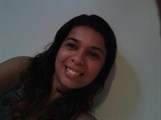 Vanessa Batista de Santana, 33 anos.Última atualização em 19/04/2016 21-986974255/ 21 98157-2942 vbs.f17@oi.com.br Estrada do Rio Grande, nº. 129 , Taquara, 22723-120, Rio de Janeiro - RJVendedora Interna, TECHONE PRODUTOS AUTOMOTIVOS em RJDe 03/2014 até o momentoComercial, Vendas - Venda Interna (Assistente)Atendimento aos clientes fornecidos pela empresa,prospecção de novos clientes, visita aos clientes, envio de pedido, esclarecimento sobre produtos, acompanhamento da entrega dos pedidos.Ensino Superior em Administração de empresas, ESTACIO DE SÁ em RJDe 06/2009 até o momentoObjetivos profissionaisCargo desejadoComercial, Vendas - Atendimento Representação Comercial Venda Interna JornadaPeríodo IntegralPretensão salarialR$ 1300,00 - 2000,00 (Bruto Mensal)Tipo de contratoEfetivo – CLTNível hierárquicoAssistente - TraineeFormação AcadêmicaEnsino Superior, ESTACIO DE SÁ em Rio de Janeiro06/2009 - CursandoExperiência profissionalVendedora Interna, TECHONE PRODUTOS AUTOMOTIVOS em Rio de Janeiro03/2014 - AtualComercial, Vendas - Venda Interna (Assistente)Atendimento aos clientes fornecidos pela empresa,prospecção de novos clientes, visita aos clientes, envio de pedido, esclarecimento sobre produtos, acompanhamento da entrega dos pedidos.vendedora interna, STEMAC GRUPOS GERADORES em Rio de Janeiro03/2013 - 12/2014Comercial, Vendas - Venda Interna (Operacional)atendimento ao cliente suporte técnico para definição do produto envio de proposta acompanhamento de fechamento.VENDEDORA INTERNA, ABRANGE AR CONDICIONADO LTDA em Rio de Janeiro06/2009 - 02/2013Comercial, Vendas - Venda Interna (Auxiliar)ATENDIMENTO A DIRETORIAROTINAS ADMINISTRATIVAS COMO EMISSÃO DE PEDIDOS ACOMPANHAMENTO DA ENTREGA E ATENDIMENTO AO CLIENTE ORIENTANDO A COMPRAAUXILIAR ADMINISTRATIVO VENDAS, SEI BRASIL AR CONDICIONADO E VENTILAÇÃO LTDA em Rio de Janeiro07/2005 - 01/2008Comercial, Vendas - Venda Interna (Auxiliar)ATENDIMENTO A DIRETORIAROTINAS ADMINISTRATIVAS COMO EMISSÃO DE PEDIDOS ACOMPANHAMENTO DA ENTREGA E ATENDIMENTO AO CLIENTE ORIENTANDO A COMPRAAUXILIAR ADMINISTRATIVO, CONSELHO REGIONAL DE MEDICINA DO ESTADO RJ em Rio de Janeiro12/2003 - 09/2004Administração - Administração Geral (Auxiliar)ATENDIMENTO A DIRETORIAEMISSAO DE RELATORIOS E ATAS, ATENDIMENTO AO CLIENTE, EMISSAO DE CORRESPONDENCIASInformáticaGráficos/Web: Adobe PhotoshopAplicações de Escritório: Microsoft Access, Microsoft Excel, Microsoft Outlook, Microsoft PowerPoint, Microsoft Word, Open OfficeSistemas Operacionais: WindowsIdiomasPortuguês, NativoEspanhol, BásicoDados ComplementaresDisponibilidade para viajarSimDisponibilidade para mudar de residênciaNão